Załącznik nr 7Opis przedmiotu zamówienia Sprzęt sterylny i niesterylny jednorazowego użytkuPakiet 1 1.Fartuch chirurgiczny ze wstawkamiM	długość 130cm (±3cm)	- 16.000 szt.; L	długość 140cm (±3cm)	-38.000 szt.; XL	długość 145cm (±3cm)	 -2.500 szt;. XXL	długość 155cm (±3cm)	 - 500 szt.; Fartuch chirurgiczny wzmocniony sterylny, pełnoochronny, bezzapachowy wykonany z włókniny bawełnopodobnej, jednowarstwowej typu „Sontara” o gramaturze 68g/m² (±2g). Fartuch posiadający wzmocnienia wykonane z folii polietylenowej i włókniny poliestrowej w części brzusznej i na przedramionach (37g/m2±2g) chroniące operatora przed przenikaniem płynów. Wytrzymałość na rozrywanie w stanie suchym/mokrym  min. 150 kPa, nieprzemakalność min. 200cm H2O. Włóknina posiadająca dodatek fluoro-związków, które zapewniają odporność na działanie alkoholi. Fartuch niepalny, topiący się w kontakcie z ogniem. Szwy fartucha są wykonane metodą podwójnego szycia. Mankiety fartucha wykonane z poliestru. U góry z tyłu wiązany lub zapinany na rzepy, rękaw wykończony elastycznym poliestrowym mankietem długości 6-8cm o gramaturze max 115 g/m2, troki łączone kartonikiem, sposób złożenia i konstrukcja pozwalająca na aplikacje fartucha zapewniając zachowanie sterylności zarówno z przodu jak i z tyłu operatora.Wewnątrz opakowania  2 ręczniki papierowe o wymiarach 33x34cm (±3cm).Fartuch pakowany podwójne: wewnętrzne - papier ochronny lub włóknina i zewnętrzne opakowanie foliowo-papierowe. Na opakowaniach zewnętrznych powinny znajdować się 2 samoprzylepne kontrolki umożliwiające powtórne wklejenie do protokołu operacyjnego z identyfikacja danego wyrobu oraz nadruk nr serii i daty ważności, kodem kreskowym.  Opis w języku polskim. Sterylizowany EO. Okres ważności minimum 12 miesięcy od daty dostawy.Wymogi formalne:			Dowodem spełnienia/potwierdzenia w/w parametrów krytycznych oraz pozostałych, będących wymogiem normy PN - EN 13795;1- 3 lub równoważnych będzie dołączenie karty danych technicznych. Ponad to do oferty należy dołączyć dokumentację potwierdzającą pozostałe wymogi przez producenta  dla I klasy palności lub oświadczenie producenta tkaniny o spełnieniu wymogów dla I klasy palności; zgodność z 16 CFR część 1610 oraz dyrektywą 93/42EWG. Zamawiający wymaga dołączenia do oferty po 5 szt. fartuchów w rozmiarze L i XL.Pakiet 2 1. Rękawice chirurgiczne, jednorazowego użytku, bezpudrowe, przeznaczone do mikrochirurgiiRozmiary:6,0 -    3 000 par ;6,5 -  18 000  par ;7,0 -   20 000par ;7,5 -   20 000par ;8,0 -     8 000par ;8,5 -     2 500 par ;9,0 -     4 500 par ;Wymagania:- półsyntetyczne, lateksowo-nitrylowe, 50% lateks, 50% nitryl, warstwa wew. 100% nitryl, - przeznaczone do zabiegów wymagających precyzji, do mikrochirurgii, - grubość na palcu max. 0,17mm. - AQL po zapakowaniu < 1,0, - poziom protein < 50 ug/g rękawicy, - mankiet rolowany z widocznymi wzmocnieniami, długość min. 295 mm- siła przy zrywaniu przed starzeniem min. 12 N,- siła przy zrywaniu po starzeniu min. 11 N,- opakowanie zewnętrzne hermetyczne foliowe podciśnieniowe.Rękawice jednorazowe, sterylne, pakowane parami. Na każdym opakowaniu nadruk nr serii i daty ważności. Nazwa w języku polskim. Okres ważności minimum 12 miesięcy od daty dostawy. Zamawiający wymaga dołączenia do oferty protokołu potwierdzającego zgodność z normą PN/EN 455-1,2,3 lub równoważnymi; ASTMF 1671 (przenikanie wirusów) lub równoważnych. Rozmiary 6,5-8,0 wg. potrzeb Zamawiającego.Wymagane próbki po 6 par z rozmiaru, w celu oceny jakości, karty techniczne, wyniki badań i katalogi potwierdzające opisane wymogi.Pakiet 3 1.Rękawice bezpudrowe, bezlateksowe, neoprenoweRozmiary: 6,5 –  10.000 par  ;7,0 –  6.000 par ;7,5 –  7.000 par ;8,0 –  6.000 par ;Wymagania:- wykonane z surowca nie powodującego alergii (neopren) bez zawartości protein- bezpudrowe z wewnętrzną warstwą syntetyczną zawierającą wielowarstwowy polimer lub poliuretan oraz zewnętrzną warstwa poliuretanową- AQL 0,65- mankiet rolowany z warstwą z warstwą uniemożliwiającą zsuwanie się, przedłużony -długość min. 280mm - miękkie, elastyczne dobrze przylegające do dłoni, powierzchnia lekko teksturowana, kształt anatomiczny, zróżnicowany na lewą i prawą dłoń- kolor antyrefleksyjny (brązowy). Rękawice jednorazowe, sterylne, pakowane parami, próżniowo w opakowanie foliowe. Na każdym opakowaniu nadruk nr serii i daty ważności. Nazwa w języku polskim. Okres ważności minimum 12 miesięcy od daty dostawy. Zamawiający wymaga dołączenia do oferty protokołu potwierdzającego zgodność z normą PN/EN 455-1,2,3 lub równoważnych; ASTMF 1671 (przenikanie wirusów) .  Rękawice przebadanie na przenikanie związków chemicznych oraz leków cytostatycznych wg EN374-3 lub równoważnych z informacją na opakowaniu. Rękawice będące wyrobem medycznym i środkiem ochrony osobistej kat III. Rozmiary 6,5-8,0 wg. potrzeb Zamawiającego.Wymagane próbki po 6 par z rozmiaru, w celu oceny jakości, karty techniczne, wyniki badań i katalogi potwierdzające opisane wymogi.2.Rękawiczki chirurgiczne jednorazowego użytku sterylne, bezpudrowe, antyalergiczne.Rozmiary: 6,0 –    3 000 par  ;6,5 –  18 000 par  ;7,0 –   20 000 par ;7,5 –   20 000 par ;8,0 –     8 000 par ;8,5 –     2 500 par ;9,0 –     4 500 par ;Wymagania:- mankiet rolowany,- wykonane z wulkanizatu kauczuku naturalnego (lateks),- zawartość białek lateksowych poniżej 50 μg/g,- wytrzymałe na rozciąganie,- AQL 0,65 z informacją na opakowaniu - potwierdzenie na opakowaniu 100% testu elektronicznego na szczelność,- przedłużony mankiet-długość minimum 280 – 300 mm,- bezpudrowe z wewnętrzną warstwą syntetyczną zawierającą wielowarstwowy polimer lub poliuretan oraz zewnętrzną warstwa poliuretanową- anatomiczny kształt- kolor rękawic brązowy,- mikroteksturowane,- przeznaczone do mikrochirurgii,- grubość rękawic w palcach 0,16 – 0,19 mm- siła przy zrywaniu przed starzeniem min. 12N,- siła przy zrywaniu po starzeniu min. 10N,Rękawice sterylne, pakowane pojedynczo parami, z oznaczeniem na lewą i prawą dłoń, próżniowo w opakowanie foliowe. Na każdym opakowaniu nadruk nr serii, daty ważności oraz wyraźnie oznakowany rozmiar. Termin ważności minimum 12 miesięcy od daty dostawy. Opis w języku polskim. W/w parametry potwierdzone protokołem badań producenta zgodnie z PN/EN 455-1,2,3 lub równoważnymi oraz na przenikanie wirusów ASTMF 1671. Rękawice będące wyrobem medycznym i środkiem ochrony osobistej kat III Rozmiary 6,0-9,0 wg. potrzeb Zamawiającego.Wymagane próbki po 6 par z rozmiaru, w celu oceny jakości, karty techniczne, wyniki badań i katalogi potwierdzające opisane wymogi.3.Rękawice chirurgiczne bezpudrowe z wewnętrzną warstwą syntetyczną.Rozmiary: 6,5 –  5 000 par ;7,0 –  6 000 par ;7,5 –  8 000 par ;8,0 –  5 000 par ;8,5 -  1 000 par ;9,0 -  1 000 par ;Wymagania:- bezpudrowe z wewnętrzną warstwą syntetyczną zawierającą wielowarstwowy polimer lub poliuretan oraz zewnętrzną warstwa poliuretanową- wykonane z wulkanizatu kauczuku naturalnego (lateks),- mankiet prosty lub rolowany, - zawartość białek lateksowych poniżej 30 μg/g- wytrzymałe na rozciąganie,- AQL 0,65 z informacją na opakowaniu- potwierdzenie na opakowaniu 100% testu elektronicznego na szczelność- przedłużony mankiet - długość minimum 280 - 300 mm,- anatomiczny kształt ze wzmocnionym mankietem- mikroteksturowane,- grubość rękawic w palcach min. 0,20 mmRękawice sterylne, pakowanie pojedynczo parami, z oznaczeniem na lewą i prawą dłoń, próżniowo Na każdym opakowaniu nadruk nr serii, daty ważności oraz wyraźnie oznakowany rozmiar. Termin ważności minimum 1 rok od daty dostawy. W/w parametry potwierdzone protokółem badań producenta zgodnym z PN/EN 455-1,2,3 lub równoważnych,  na przenikanie wirusów ASTMF 1671. Rękawice przebadanie na przenikanie związków chemicznych oraz leków cytostatycznych wg EN374-3lub równowaznych z informacją na opakowaniu. Rękawice będące wyrobem medycznym i środkiem ochrony osobistej kat III Rozmiary 6,5-9,0 wg. potrzeb Zamawiającego.Wymagane próbki po 6 par z rozmiaru, w celu oceny jakości, karty techniczne, wyniki badań i katalogi potwierdzające opisane wymogi.Pakiet 4 1.Rękawice chirurgiczne bezpudrowe, lateksowe z wewnętrzną warstwą syntetyczną Rozmiary: 6,5 –  5 000 par ;7,0 –  6 000 par ;7,5 –  8 000 par ;8,0 –  5 000 par ;8,5 -  1 000 par ;9,0 -  1 000 par ;Wymagania:- anatomiczny kształt ,- kolor kremowy,- mankiet rolowany,  - powierzchnia zewnętrzna teksturowana, powierzchnia wewnętrzna polimeryzowana (potwierdzone kartą techniczną/oświadczeniem wytwórcy/opakowaniem), - długość rękawicy   minimum 285 mm,- grubość  na palcu 0.22-0.23 mm, na dłoni 0.20-0.21 mm, - siła zrywu minimum przed starzeniem min. 15N - siła zrywu minimum po starzeniu 13N - poziom protein lateksu poniżej 20 µg/g - AQL ≤ 1.0 Rękawice zgodne z Dyrektywa o Wyrobie Medycznym MDD 93/42/EEC & 2007/47/EC w klasie IIa oraz Dyrektywą o Środkach Ochrony Indywidualnej - PPE 89/686/EEC  w kategorii III, rękawice zgodne z EN 455(1-4), EN 420, EN 388, posiadające Certyfikat Badania Typu WE w kategorii III Środków Ochrony Indywidualnej, zgodność z normą EN 455 (1-3) potwierdzona przez Jednostkę Notyfikowaną (potwierdzone oświadczeniem Jednostki Notyfikowanej), rękawice przebadane na przenikanie mikroorganizmów zgodnie z ASTM F1671 (potwierdzone raportem badania z niezależnego laboratorium), rękawice przebadane na przenikanie substancji chemicznych zgodnie z EN 374-3 (potwierdzone raportem wytwórcy) rękawice wolne od akceleratorów chemicznych: tiuramów i MBT, (potwierdzone oświadczeniem wytwórcy) .Rękawice oznakowane fabrycznie zgodnie z MDD/PPE - rękawice chirurgiczne i ochronne, oznakowane fabrycznie zgodność z normami: EN 455, EN 420, EN 388, EN 374, ASTM F 1671, Rozmiary 6,5-8,0 wg. potrzeb zamawiającego.Wymagane próbki po 6 par z rozmiaru, w celu oceny jakości, karty techniczne, wyniki badań i katalogi potwierdzające opisane wymogi.2.Rękawice chirurgiczne jałowe, lateksowe bezpudroweRozmiary: 6,5 –  1 000 par ;7,0 -   3 000 par ;7,5 –   2 000 par ;8,0 –   2 000 par ;8,5 –      500 par ;9,0 –      500 par ;Wymagania:- kształt anatomiczny, - kolor biały,- mankiet rolowany z opaską samoprzylepną- sterylizowane radiacyjnie (promieniami Gamma) - powierzchnia zewnętrzna teksturowana, powierzchnia zewnętrzna chlorowana i silikonowana,            -  powierzchnia wewnętrzna pokryta poliuretanem, silikonowana, - długość rękawicy minimum 295 mm- grubość średnia na palcu max. 0.230 mm, średnia na dłoni max. 0.205 mm oraz średnia na mankiecie max.  0.170 mm- siła zrywu średnia przed starzeniem 19 N - siła zrywu średnia po starzeniu 18 N - poziom protein lateksu poniżej 30 µg/g - posiadające AQL ≤ 1.0 Rękawice zgodne z Dyrektywa o Wyrobie Medycznym MDD 93/42/EEC & 2007/47/EC w klasie I oraz Dyrektywa o Środkach Ochrony Indywidualnej - PPE 89/686/EEC  w kategorii III, rękawice zgodne z EN 455(1-4), EN 374--1, EN 374-2, EN 374-3, EN 420, EN 388 lub normami równowaznymi, posiadające Certyfikat Badania Typu WE w kategorii III Środków Ochrony Indywidualnej, rękawice przebadane na przenikanie mikroorganizmów zgodnie z ASTM F1671-07 (potwierdzone raportem badania z niezależnego laboratorium), rękawice przebadane na przenikanie substancji chemicznych zgodnie z EN 374-3 (potwierdzone raportem badania wytwórcy), rękawice przebadane na przenikanie cytostatyków zgodnie z ASTM 6978 (potwierdzone raportem badania wytwórcy), rękawice przebadane na przenikanie cytostatyków w warunkach dynamicznego testu ACPP (potwierdzone raportem badania wytwórcy), rękawice badane na zawartość alergenów lateksu kauczuku naturalnego metodą FitKit (potwierdzone raportem badania z niezależnego laboratorium), rękawice badane na zawartość pozostałości chemicznych (akceleratorów chemicznych) (potwierdzone raportem badania z niezależnego laboratorium).Rozmiary 6,5-9,0 wg. potrzeb zamawiającego.Wymagane próbki po 6 par z rozmiaru, w celu oceny jakości, karty techniczne, wyniki badań i katalogi potwierdzające opisane wymogi.3.Rękawice chirurgiczne do systemu podwójnego zakładania (double gloving) jako rękawice spodnie, jałowe, lateksowe bezpudrowe.Rozmiary: 6,5 –  500 par  ;7,0 –  1000 par ;7,5 –  1000 par ;8,0 –  1000 par ;8,5 –    500 par ;Wymagania:- kształt anatomiczny,-  kolor niebiesko-zielony, - mankiet rolowany z opaską samoprzylepną,  - sterylizowane radiacyjnie (promieniami Gamma) - powierzchnia zewnętrzna mikroteksturowana,- powierzchnia zewnętrzna chlorowana i silikonowana, - powierzchnia wewnętrzna pokryta poliuretanem, pokrywana warstwą nawilżającą,- długość rękawicy minimum 295 mm - grubość średnia na palcu max. 0.190 mm, - grubość średnia na dłoni max. 0.180 mm- grubość średnia na mankiecie max. 0.130 - siła zrywu średnia przed starzeniem 13 N - siła zrywu  średnia po starzeniu 12 N - poziom protein lateksu poniżej 30 µg/g- posiadające AQL ≤ 1.0 Rękawice zgodne z Dyrektywa o Wyrobie Medycznym MDD 93/42/EEC & 2007/47/EC w klasie II a, z normą EN 455(1-4) lub równoważną, przebadane na przenikanie mikroorganizmów zgodnie z ASTM F1671 (potwierdzone raportem badania z niezależnego laboratorium), przebadane na przenikanie substancji chemicznych zgodnie z EN 374-3 (potwierdzone raportem badania wytwórcy) lub normami równoważnymi. Rozmiary 6,5-9,0 wg. potrzeb zamawiającego.Wymagane próbki po 6 par z rozmiaru, w celu oceny jakości, karty techniczne, wyniki badań i katalogi potwierdzające opisane wymogi.Pakiet 5 1. Kanka Yankauer z nakładką koszyczkową.100 szt. ;Rozmiar 18CHKońcówka z nakładką koszyczkową, zagięta, średnica 18-20 CH, długość części roboczej 15-25cm. Sterylna, jednorazowego użytku, pakowana pojedynczo lub podwójnie . Na każdym opakowaniu nadruk numeru serii i daty ważności. Nazwa i opis stosowania w języku polskim. Okres ważności min. 12 miesięcy od daty dostawy.2. Węże do ssaka.7.000 szt. ;Długość drenu 3m, średnica wew. 7mm.Wąż do odsysania z pola operacyjnego do podłączenia z końcówką typu Yankauer. Wyposażony w rozszerzane końcówki drenu typu lejek – lejek lub dwa łączniki żeńskie na końcach, na całej długości z podłużnymi wyżłobieniami zapobiegającymi zasysaniu się drenu. Dodatkowo w każdym opakowaniu dodatkowy łącznik męski długości 5cm, FR 24 służący do przedłużania  (lub pakowany oddzielnie ). Sterylne, jednorazowego użytku, opakowanie podwójne folia/papier wewnętrzne foliowe. Na każdym opakowaniu nadruk numeru serii i daty ważności. Nazwa i opis stosowania w języku polskim. Okres ważności min.12 miesięcy od daty dostawy.3. Końcówka do ssaka typu Yankauer.3.500 szt. ;Końcówka do odsysania z pola operacyjnego typu Yankauer. Sztywna, zakrzywiona,  końcówka z otworami na końcówce ssącej w kształcie oliwki posiadająca cztery otwory boczne i jeden centralny. W całości przezroczysta. Kompatybilna z drenem tego samego typu. Długość końcówki 26-28 cm,  średnica wewnętrzna 5-6 mm. Sterylna, jednorazowego użytku, pakowane podwójne folia/papier wewnętrzne foliowe lub pojedynczo. Na każdym opakowaniu nadruk numeru serii i daty ważności. Nazwa i opis stosowania w języku polskim. Okres ważności min. 12 miesięcy od daty dostawy.Pakiet 6 1. Dren tkankowy wielokanałowy.25mm x 25cm   900 szt. ;Dren silikonowy: 9 kanalikowy powodujący efekt drenażu, widoczny w RTG. Sterylny, jednorazowy, pakowany podwójnie. Opakowanie zewnętrzne folia-papier. Na każdym pojedynczym opakowaniu nadruk nr serii i daty ważności. Opis w języku polskim. Okres ważności minimum 12 miesięcy od daty dostawy.2. Grawitacyjny aparat do przetaczania płynów infuzyjnych. 30.000 szt. ;Aparat do precyzyjnego podawania płynów infuzyjnych , z regulacją prędkości przepływu, z podwójną skalą liczbową – dla roztworów o różnych gęstościach (5-250ml/h dla 10% i 5-150ml/h dla 20%), z jednoznacznie zaznaczoną pozycją wyłączenia/zamknięcia przepływu (OFF) i pełnego otwarcia (OPEN). Korpus wykonany z poliwęglanu. Aparat wyposażony w zestaw kroplowy z komorą 20kr/ml (z filtrem 3µm) oraz dren pacjenta odporny na zamknięcie światła i przeciekanie, o całkowitej długości drenów 195-200 cm, z łącznikiem typu luer lock (męskim) od strony pacjenta z wentylowanym koreczkiem ochronnym, z klamrą zaciskową do natychmiastowego zatrzymania wlewu oraz z dodatkowym portem do wstrzyknięć typu T (bez przestrzeni martwej), wyposażonym w membranę z poliizoprenu oraz szeroki kołnierz ochronny; cylindryczny kształt regulatora, skrzydełka na obwodzie regulatora. Sterylny, jednorazowego użytku, niepyrogenny; nie zawierający latexu i ftalanów (oznaczenie na opakowaniu), pakowany pojedynczo. Na każdym opakowaniu numer serii, data ważności. Okres ważności minimum 12 miesięcy od daty dostawy. W każdym pojedynczym opakowaniu ulotka z ilustracyjnym opisem użycia. Zamawiający wymaga dołączenia do oferty po 5 szt. próbek.Pakiet 7 2. Łącznik prosty do drenów. 1.000 szt. ;Wykonany z tworzywa sztucznego, niesymetryczny, przystosowany do rozmiarów drenów z trokarem 18-24 Ch (6-8mm) o średnicy zewnętrznej 5-7mm z jednej strony i 5-8mm z drugiej strony, o długości 5cm, nieprzeźroczysty. Sterylny, jednorazowego użytku, pakowany pojedynczo. Na każdym opakowaniu nadruk serii i daty ważności. Opis w języku polskim. Okres ważności sprzętu minimum 12 miesięcy od daty dostawy. Zamawiający wymaga dołączenia do oferty po 2 szt. próbek.Pakiet 8 1. Łącznik oddechowy – martwa  przestrzeń.1.1. przyłącze respiratora 15M- 2.000 szt.;1.2. przyłącze respiratora 22F-  4.200 szt.;Zespolony z podwójnie obrotowym łącznikiem kątowym, z PCV, posiadający samouszczelniający się port do bronchoskopii oraz port do odsysania z gumową zatyczką. Zewnętrznie zbrojony, przezroczysty, nierozciągalny, długość 20cm, przyłącze respiratora 15M lub 22F. Sterylny, jednorazowego użytku, pojedynczo pakowany. Na każdym opakowaniu nadruk nr serii i daty ważności. Nazwa i opis w języku polskim. Okres ważności minimum 12 miesięcy od daty dostawy. Zamawiający wymaga dołączenia do oferty po 3 szt. próbek .2. Łącznik oddechowy prosty. 1.000 szt. ;Z PCV, zewnętrznie zbrojony, przezroczysty, nierozciągalny, długość 20cm, przyłącza 15M-15F. Sterylny, jednorazowego użytku, pojedynczo pakowany. Na każdym opakowaniu nadruk nr serii i daty ważności. Nazwa i opis w języku polskim. Okres ważności minimum 12 miesięcy od daty dostawy. Zamawiający wymaga dołączenia do oferty po 3 szt. próbek3. Filtry oddechowe z wymiennikiem ciepła i wilgoci19.000 szt.;Filtr hydrofobowy, sterylny z wymiennikiem ciepła i wilgoci dla dorosłych.Wymagane parametry:- waga 28-30g- przestrzeń martwa 50-55ml - skuteczność nawilżania nie mniej niż 32 mg/l przy VT 500ml wody- typ złącza 22F/15M – 22M/15F- skuteczność filtracji wirusów i bakterii nie mniej niż 99,99%- zakres objętości oddechowej 150-1200ml- port do kapnografii zamknięty zatyczką- obudowa filtra przejrzysta, umożliwiająca kontrolę stanu wewnętrznego filtra podczas wentylacji. Pakowane pojedynczo. Na każdym opakowaniu nadruk nr serii i daty ważności. Nazwa i opis w języku polskim. Okres ważności minimum 12 miesięcy od daty dostawy. Zamawiający wymaga złożenia wraz z ofertą 5szt. próbek oferowanego przedmiotu zamówienia do przetestowania.4. Filtry oddechowe bez wymiennika ciepła i wilgoci.500 szt. ;Filtry do urządzenia Omega Vario.- filtr elektrostatyczny o masie 18-20g. - przestrzeń martwa 35-37ml.- zakres objętości oddechowej 150-1200ml- skuteczność filtracji wirusów i bakterii nie mniej niż 99,99%Sterylny, jednorazowego użytku, pakowane pojedynczo. Na każdym pojedynczym opakowaniu nadruk numeru serii i daty ważności. Okres ważności minimum 12 miesięcy od daty dostawy. Nazwa i opis w języku polskim. Zamawiający wymaga złożenia wraz z ofertą 3 szt. próbek oferowanego przedmiotu zamówienia do przetestowania.5. Filtr oddechowy mechaniczny2.500 szt. ;Filtr oddechowy mechaniczny z odrębną warstwą celulozowego wymiennika ciepła i wilgoci, - masa 35-40g- przestrzeń martwa 65-70ml - skuteczność filtracji 99,999999% -wydajność nawilżania dla VT500 – min 32mg/lH20- utrata wilgoci max 6mg/lSterylne, pakowane pojedynczo. Na każdym opakowaniu nadruk nr serii i daty ważności. Opis w języku polskim. Okres ważności minimum 12 miesięcy od daty dostawy.Zamawiający wymaga złożenia wraz z ofertą 1 szt. próbek oferowanego przedmiotu zamówienia do przetestowania.6.Filtr tracheostomijny5.000 szt. ;Wymiennik ciepła i wilgoci HME ze złączem do podawania tlenu i portem do odsysania dla samodzielnie oddychających pacjentów.- waga 8-9g- przestrzeń martwa 15-16ml- wydajność nawilżania 28,5mg H2O/l przy VT 500ml- utrata wilgotności 11mg H2O/l przy VT 500ml- opór przepływu 1,8cm H2O przy 60l/minSterylny, jednorazowego użytku, pakowany pojedynczo. Na każdym opakowaniu nadruk numeru serii i daty ważności. Okres ważności min. 12 miesięcy od daty dostawy.Pakiet 9 1. Kaniula dożylna z portem w systemie samodomykającym.W rozmiarach:	0,9 x 25 mm (22G) o przepływie: 42 ml/min	-10.000 szt. ;1,1 x 32 mm (20G) o przepływie: 67 ml/min	-10.000 szt. ;1,3 x 45 mm (18G) o przepływie: 103 ml/min	-1.500 szt.  ;1,5 x 45 mm (17G) o przepływie: 133 ml/min	-300 szt. ;1,8 x 45 mm (16G) o przepływie: 236 ml/min	-150 szt. ;Wykonane z materiałów biokompatybilnych (poliuretan), z załączonymi do ofert opublikowanymi badaniami klinicznym na biokompatybilność poliuretanu potwierdzającymi  wpływ rodzaju materiału  na ryzyko powstawania zakrzepowego zapalenia żył. Winny posiadać minimum 6 pasków widoczny w promieniach RTG oraz korek portu bocznego w systemie samodomykającym się, z zastawką uniemożliwiającą zwrotnemu wypływowi krwi. Sterylizacja radiacyjna. Bezpieczne, sztywne opakowania bez dodatku celulozy.
Sterylne, jednorazowe, pakowane pojedynczo. Na każdym opakowaniu nadruk nr serii i daty ważności. Opis w języku polskim. Dostarczony produkt musi posiadać roczny okres ważności. Zamawiający wymaga dołączenia do oferty  po 5 szt. próbki, w rozmiarze 0,9x25 mm i 1,1x32mm2. Kaniula dożylna z portem w systemie samodomykającm, bezpieczna.W rozmiarach:	0,9 x 25 mm (22G) o przepływie: 42 ml/min -57.000 szt. ;1,1 x 32 mm (20G) o przepływie: 67 ml/min -60.000 szt. ;1,3 x 45 mm (18G)  o przepływie: 103 ml/min -10.000 szt. ;1,5 x 45 mm (17G)  o przepływie: 133 ml/min -1.300 szt. ;1,8 x 45 mm (16G)   o przepływie: 236 ml/min	 -850 szt. ;
Wykonane z materiału biokompatybilnego (poliuretan), z załączonymi do ofert opublikowanymi badaniami klinicznym na biokompatybilność poliuretanu potwierdzającymi  wpływ rodzaju materiału  na ryzyko powstawania zakrzepowego zapalenia żył. Kaniule winny posiadać minimum 6 pasków widoczny w promieniach RTG, zastawkę uniemożliwiającą zwrotny wypływ krwi oraz winny być wyposażone w automatyczny zatrzask o konstrukcji zabezpieczającej igłę przed przypadkowym zakłuciem oraz zapobiegający rozpryskiwaniu się krwi poprzez  posiadanie systemu kapilar. 
Sterylizacja radiacyjna. Bezpieczne, sztywne opakowania bez dodatku celulozy.
Sterylne, jednorazowe, pakowane pojedynczo. Na każdym opakowaniu nadruk nr serii i daty ważności. Opis w języku polskim. Dostarczony produkt musi posiadać roczny okres ważności. Zamawiający wymaga dołączenia do oferty  po 5 szt. próbki, w rozmiarze 0,9x25 mm i 1,1x32 mm3. Kaniula dotętnicza z zaworem odcinającym.1,1 mm x 45mm (20G)  - 600 szt.; Kaniula przeznaczona do tętnic obwodowych z zaworem odcinającym typu FloSwitch. Wykonana z przezroczystego materiału, zaopatrzona w skrzydełka ułatwiające mocowanie cewnika.Sterylna, jednorazowego użytku, pakowana pojedynczo. Na każdym opakowaniu nadruk nr serii i daty ważności. Opis w języku polskim. Okres ważności minimum 12 miesięcy.4.Kaniula do podawania kontrastu10.000 szt. ;Bezpieczna kaniula w systemie zamkniętym  wykonana z biokompatybilnego poliuretanu z min. 5 paskami RTG,  przeznaczona do wlewów pod wysokim ciśnieniem,  umożliwiająca współpracę z wstrzykiwaczami  kontrastu przy ustawieniu 325 psi  i  szybką podaż kontrastu, posiadająca otwór na końcu igły umożliwiający pewne umieszczenie kaniuli w naczyniu, cewnik kaniuli posiadający 3 łezkowate otwory redukujące: natężenie przepływu podawanego płynu i tym samym podrażnienie naczynia oraz ryzyko wynaczynienia środka kontrastowego do tkanek. Kaniula posiada drenik przedłużający odporny na wysokie ciśnienie podaży płynu, który zakończony jest adapterem, dostępność rozmiarów w zależności od potrzeb 24-18G. W zestawie opatrunek do kaniuli. Sterylna, jednorazowa, pakowana pojedynczo. Na każdym opakowaniu nadruk nr serii i daty ważności. Opis w języku polskim. Okres ważności minimum 12 miesięcy od daty dostawy.Zamawiający wymaga dołączenia do oferty 3 szt. próbki w rozmiarze 22G.
5. Łącznik bezigłowy.160.000 szt. ;Nie dłuższy niż 2cm, kompatybilny z końcówką luer i luer-lock, o przepływie  grawitacyjnym 525 ml/min (+-25 ml), zgodnym z wymaganiami normy ISO 10555-1. Możliwość podłączenia u pacjenta min. przez 5 dni lub min. 100 aktywacji. Łącznik powinien posiadać zastawkę w postaci  łatwej do skutecznej dezynfekcji jednoelementowej, silikonowej podzielnej membrany (która winna też obejmować w całości górną końcówkę łącznika), zewnętrznie osadzonej na plastikowym przeźroczystym konektorze (jednorodna materiałowo powierzchnia styku końcówki luer przy połączeniu z systemem dostępu naczyniowego), wnętrze pozbawione części mechanicznych, prosty tor przepływu. Dostosowany do użytku z krwią, tłuszczami, alkoholami, chloheksydyną oraz lekami chemioterapeutycznymi. Przestrzeń martwa max. 0,10 ml, wytrzymały na ciśnienie płynu iniekcyjnego min.17,2 bara=250psi, na ciśnienie zwrotne min.6,7 bara=97psi. Sterylny, jednorazowy, pakowany pojedynczo. Na każdym opakowaniu nadruk nr serii i daty ważności. Opis w języku polskim. Okres ważności minimum 12 miesięcy od daty dostawy. Zamawiający wymaga dołączenia do oferty  10 szt. próbek.Pakiet 10 1. Zestaw do przetoczeń krwi. 17.000 szt. ;Komora kroplowa z ostrym kolcem i nisko umieszczonym ujściem umożliwiającym całkowite opróżnienie butelki (worka), z odpowietrznikiem. Posiadające filtr uniemożliwiający powstawanie pęcherzyków powietrza. Dolna część komory elastyczna w celu łatwego ustalenia poziomu płynu. Precyzyjny zacisk rolkowy z dodatkowym miejscem na kolec komory kroplowej, który ma służyć do bezpiecznego chowania w celu wyeliminowania przypadkowego zakłucia personelu medycznego mającego styczność z przyrządem. Długość drenu 150–160 cm. Sterylny, jednorazowego użytku, pakowany pojedynczo. Na każdym opakowaniu nadruk nr serii i daty ważności. Opis w języku polskim. Okres ważności minimum 12 miesięcy od daty dostawy. Zamawiający wymaga dołączenia do oferty 10 szt. próbek.Pakiet 11 1.Końcówka do noża harmonicznegoDługość 23cm 150 szt. ;Długość 36cm 35 szt. ;Jednorazowa końcówka do noża harmonicznego  - dł. ramienia 23/36 cm, śr 5 mm, bransza aktywna wykonana ze stopu tytanu pokryta czarną powłoką minimalizującą przywieranie. Końcówka posiada trzy przyciski aktywujące MIN dla minimalnego poziomu mocy, MAX dla maksymalnego poziomu mocy i zaawansowana hemostaza dla zamykania dużych naczyń do 7 mm włącznie. Końcówka z wbudowaną adaptacyjną technologią tkankową umożliwiającą generatorowi identyfikowanie i monitorowanie instrumentu podczas jego użycia, co pozwala generatorowi modulować i zmniejszać moc wyjściową, a także generować zwrotne sygnały dźwiękowe dla użytkownika, stosownie do potrzeb. Możliwość cięcia i koagulacji, kształt uchwytu pistoletowy.Pakiet 12 1. Kranik – rampa.3.000 szt. ;System 7 (dla ramp 6 kranikowych) łączników bezigłowych, bez lateksu oraz części metalowych z możliwością użycia przez 7 dni lub 600 aktywacji, osadzonych na rampie wyposażonej w różnokolorowe kraniki. Spiralnie skręcony dren długości odpowiednio 145cm (±5cm). Dostosowany do użytku z krwią, tłuszczami, alkoholami, chlorhexydyną oraz lekami chemioterapeutycznymi (potwierdzone badaniami klinicznymi).Sterylny, jednorazowego użytku pakowany pojedynczo. Na każdym opakowaniu nadruk nr serii i daty ważności. Opis w języku polskim. Okres ważności minimum 12 miesięcy od daty dostawy. Zamawiający wymaga po 1 szt. próbki celem potwierdzenia zapisów SIWZ.Pakiet 13 1.Aparat trójdrożny do chemioterapii.50  szt.;Do pomp Infusomat Space będących na wyposażeniu Zamawiającego bez PCV i lateksu tworzący system zamknięty umożliwiający przepłukanie drenu przez który podawany jest cytostatyk bez konieczności powtórnego nakłucia butelki.• 2 zastawki umożliwiające bezigłowe podłączenie drenów z cytostatykiem. Zastawka zamyka się automatycznie po rozłączeniu drenu.• Zabezpieczenie (z filtrem hydrofobowym 0,8 µm) przed wypływem płynu z drenu podczas jego wypełniania.• Na linii dodatkowy zawór bezigłowy z ergonomicznym płaskim uchwytem  na drenie z zaworem bezigłowym do podania leku. Uchwyt z zaworem z  materiału nie wykazującego aktywności estrogennej i androgennej oraz nie zawierającego bisfenolu (BPA).  Badania  potwierdzające , że połączenia drenów zabezpieczone zaworami  stanowią zamknięty system w myśl definicji NIOSH  i zapobiegają  uwalnianiu się niebezpiecznych zanieczyszczeń do otoczenia.• Kolec z odpowietrznikiem z badaniami potwierdzającymi efektywną barierę mikrobiologiczną i zastawką bezzwrotną zbudowany w ten sposób, że kanał powietrzny znajduje się powyżej kanału infuzyjnego • Górna twarda część komory wykonana z plastiku o wysokiej przezroczystości, dolna część komory kroplowej miękka• Płaski filtr 15 um położony na dnie komory kroplowejSterylny, jednorazowy, pakowany pojedynczo. Na każdym opakowaniu nadruk nr serii i daty ważności. Opis w języku polskim. Okres ważności minimum 12 miesięcy od daty dostawy.2. Aparat pięciodrożny do chemioterapii 50 szt.;Do pomp Infusomat Space będących na wyposażeniu Zamawiającego bez PCV i lateksu tworzący system zamknięty umożliwiający przepłukanie drenu przez który podawany jest cytostatyk bez konieczności powtórnego nakłucia butelki.•4 zastawki umożliwiające bezigłowe podłączenie drenów z cytostatykiem. Zastawka zamyka się automatycznie po rozłączeniu drenu.• Zabezpieczenie (z filtrem hydrofobowym 0,8 µm) przed wypływem płynu z drenu podczas jego wypełniania.• Na linii dodatkowy zawór bezigłowy z ergonomicznym płaskim uchwytem  na drenie z zaworem bezigłowym do podania leku. Uchwyt z zaworem z  materiału nie wykazującego aktywności estrogennej i androgennej oraz nie zawierającego bisfenolu (BPA).  Badania  potwierdzające , że połączenia drenów zabezpieczone zaworami  stanowią zamknięty system w myśl definicji NIOSH  i zapobiegają  uwalnianiu się niebezpiecznych zanieczyszczeń do otoczenia.• Kolec z odpowietrznikiem z badaniami potwierdzającymi efektywną barierę mikrobiologiczną i zastawką bezzwrotną zbudowany w ten sposób, że kanał powietrzny znajduje się powyżej kanału infuzyjnego • Górna twarda część komory wykonana z plastiku o wysokiej przezroczystości, dolna część komory kroplowej miękka• Płaski filtr 15 um położony na dnie komory kroplowejSterylny, jednorazowy, pakowany pojedynczo. Na każdym opakowaniu nadruk nr serii i daty ważności. Opis w języku polskim. Okres ważności minimum 12 miesięcy od daty dostawy.3. Aparat trójdrożny do chemioterapii bursztynowy.200 szt.;Do pomp Infusomat Space będących na wyposażeniu Zamawiającego bez PCV i lateksu tworzący system zamknięty umożliwiający przepłukanie drenu przez który podawany jest cytostatyk bez konieczności powtórnego nakłucia butelki do pompy Infusomat Space• 2 zastawki umożliwiające bezigłowe podłączenie drenów z cytostatykiem. Zastawka zamyka się automatycznie po rozłączeniu drenu.• Zabezpieczenie (z filtrem hydrofobowym 0,8 µm) przed wypływem płynu z drenu podczas jego wypełniania.• Na linii dodatkowy zawór bezigłowy z ergonomicznym płaskim uchwytem  na drenie z zaworem bezigłowym do podania leku. Uchwyt z zaworem z  materiału nie wykazującego aktywności estrogennej i androgennej oraz nie zawierającego bisfenolu ( BPA).  Badania  potwierdzające , że połączenia drenów zabezpieczone zaworami  stanowią zamknięty system w myśl definicji NIOSH  i zapobiegają  uwalnianiu się niebezpiecznych zanieczyszczeń do otoczenia.• Kolec z odpowietrznikiem z badaniami potwierdzającymi efektywną barierę mikrobiologiczną i zastawką bezzwrotną zbudowany w ten sposób, że kanał powietrzny znajduje się powyżej kanału infuzyjnego • Górna twarda część komory wykonana z plastiku o wysokiej przezroczystości, dolna część komory kroplowej miękka• Płaski filtr 15 um położony na dnie komory kroplowejSterylny jednorazowy, pakowany pojedynczo. Na każdym opakowaniu nadruk nr serii i daty ważności. Opis w języku polskim. Okres ważności minimum 12 miesięcy od daty dostawy.4. Aparat pięciodrożny do chemioterapii  bursztynowy.8.000 szt. ;Do pomp Infusomat Space będących na wyposażeniu Zamawiającego bez PCV i lateksu tworzący system zamknięty umożliwiający przepłukanie drenu przez który podawany jest cytostatyk bez konieczności powtórnego nakłucia butelki• 4 zastawki umożliwiające bezigłowe podłączenie drenów z cytostatykiem. Zastawka zamyka się automatycznie po rozłączeniu drenu.• Zabezpieczenie (z filtrem hydrofobowym 0,8 µm) przed wypływem płynu z drenu podczas jego wypełniania.• Na linii dodatkowy zawór bezigłowy z ergonomicznym płaskim uchwytem  na drenie z zaworem bezigłowym do podania leku. Uchwyt z zaworem z  materiału nie wykazującego aktywności estrogennej i androgennej oraz nie zawierającego bisfenolu ( BPA).  Badania  potwierdzające , że połączenia drenów zabezpieczone zaworami  stanowią zamknięty system w myśl definicji NIOSH  i zapobiegają  uwalnianiu się niebezpiecznych zanieczyszczeń do otoczenia.• Kolec z odpowietrznikiem z badaniami potwierdzającymi efektywną barierę mikrobiologiczną i zastawką bezzwrotną zbudowany w ten sposób, że kanał powietrzny znajduje się powyżej kanału infuzyjnego • Górna twarda część komory wykonana z plastiku o wysokiej przezroczystości, dolna część komory kroplowej miękka• Płaski filtr 15 um położony na dnie komory kroplowejSterylny, jednorazowy, pakowany pojedynczo. Na każdym opakowaniu nadruk nr serii i daty ważności. Opis w języku polskim. Okres ważności minimum 12 miesięcy od daty dostawy.5.Dren do dostrzykiwania leków.8.500 szt. ;Tworzący system bez PCV i lateksu, Zastawka umożliwiająca bezigłowe iniekcje leków. Zastawka zamyka się automatycznie po rozłączeniu strzykawki. • Zabezpieczenie (z filtrem hydrofobowym 0,8 µm) przed wypływem płynu z drenu podczas jego wypełniania• Zacisk na drenie• Na końcu drenu ruchomy łącznik luer-lock pozwalający bezpiecznie, bez obracania drenu przyłączyć zestaw do podawania cytostatyków z efektem kliknięcia.• Aparat kompatybilny z aparatem do chemioterapii w poz.1-4Sterylny, jednorazowy, pakowany pojedynczo. Na każdym opakowaniu nadruk nr serii i daty ważności. Opis w języku polskim. Okres ważności minimum 12 miesięcy od daty dostawy.6.Dren do dostrzykiwania leków bursztynowy.23.000 szt. ; Tworzący system bez PCV i lateksu, zastawka umożliwiająca bezigłowe iniekcje leków. Zastawka zamyka się automatycznie po rozłączeniu strzykawki. • Zabezpieczenie (z filtrem hydrofobowym 0,8 µm) przed wypływem płynu z drenu podczas jego wypełniania• Zacisk na drenie• Na końcu drenu ruchomy łącznik luer-lock pozwalający bezpiecznie, bez obracania drenu przyłączyć zestaw do podawania cytostatyków z efektem kliknięcia.• Aparat kompatybilny z aparatem do chemioterapii  w poz.1-4Sterylny, jednorazowy, pakowany pojedynczo. Na każdym opakowaniu nadruk nr serii i daty ważności. Opis w języku polskim. Okres ważności minimum 12 miesięcy od daty dostawy.7.Dren do pompy infuzyjnej Infusomat Space podstawowy 650 szt.;Dren do podaży leków z krótkim silikonowym segmentem kontaktujący się z mechanizmem pompy, na linii zacisk rolkowy ze specjalnym miejscem na kolec komory kroplowej, dla bezpieczeństwa po użyciu, 15 μm filtr infuzyjny, długość drenu 250 cm. Sterylny, jednorazowy, pakowany pojedynczo. Na każdym opakowaniu nadruk nr serii i daty ważności. Opis w języku polskim. Okres ważności minimum 12 miesięcy od daty dostawy.8. Dren do pompy infuzyjnej Infusomat Space   do podaży żywienia dojelitowego z multikonektorem650szt. ;Dren do podaży żywienia dojelitowego  z krótkim silikonowym segmentem kontaktujący się zmechanizmem pompy, na linii zacisk rolkowy ze specjalnym miejscem na kolec komory kroplowej, dla bezpieczeństwa po użyciu, 15 μm filtr infuzyjny, długość drenu 320 cm. Sterylny, jednorazowy, pakowany pojedynczo. Na każdym opakowaniu nadruk nr serii i daty ważności. Opis w języku polskim. Okres ważności minimum 12 miesięcy od daty dostawy.Pakiet 14 1. Złote znaczniki dystansowe do radioterapii.1.200 szt.;Znaczniki dystansowe na bazie złota o średnicy 1,0 mm i długości 3mm , połączone ze sobą w odległości 20mm od środka do środka zabezpieczone sterylnym, wchłanialnym lub niewchłanialnym przez tkanki materiałem. Znaczniki muszą być fabrycznie umieszczone w igle 200 mm – 17G  lub 18G z możliwością obrazowania wskaźnika przy pomocy technik USG, tomografii komputerowej, fluoroskopu oraz promienii RTG. Sterylne, jednorazowego użytku, pakowane pojedynczo. Na każdym opakowaniu nadruk numeru serii  oraz daty ważności. Okres ważności sprzętu minimum 12 miesięcy od daty dostawy. Wraz z ofertą należy dołączyć 8 szt. próbki w celu zweryfikowania zgodności oferowanych wyrobów z opisem przedmiotu zamówienia.Pakiet 15 ;1. Balon do ewakuacji preparatu.Rozmiary: 85 x 185 mm   600 szt. ;160 x 200 mm  150 szt. ;Balon laparoskopowy wyposażony w cylindryczna torebkę o pojemności odpowiednio dla rozmiarów 200ml i 800ml, wykonany z teryleno-poliuretanu, wstępnie schowany w cienkościennej tuleji dł. roboczej 205mm. Balon po uwolnieniu nie pozostający w połączeniu z manipulatorem, możliwość automatycznego samorozwinięcia balonu po jego uwolnieniu z tuleji jak i jego zamknięcie przez operatora. Trzpień posuwisto zwrotny wykonany  z tworzywa.Sterylny, jednorazowego użytku, pakowany pojedynczo. Na każdym opakowaniu nadruk numeru serii i daty ważności. Nazwa i opis stosowania w języku polskim. Okres ważności minimum 12 miesięcy od daty dostawy.Pakiet 16 ;1.Zestaw do 24-godzinnej toalety jamy ustnej duży. 150 szt. ;Zestaw winien zawierać:- cewnik typu Yankauer z osłonką i z silikonową końcówką o długości roboczej po zsunięciu osłonki minimum 14 cm, uniwersalny uchwyt ssący z suwakową regulacją siły ssania-     łącznik ‘’Y’’ do układu ssącego wygięty pod kątem prostym - 2 osobne opakowania każde zawierające 1 szczoteczkę do zębów z odsysaniem z zastawką manualna do regulacji siły odsysania i gąbką na górnej powierzchni pokrytą dwuwęglanem sodu co umożliwia delikatne czyszczenie dziąseł, 1 opakowanie z bezalkoholowym, antyseptycznym płynem do płukania jamy ustnej z 0,05% roztworem chlorku cetylopirydyny, 1 jednorazową 2 g saszetkę preparatu nawilżającego do ust na bazie wodnej oraz 1 gąbkę aplikator - 1 osobne opakowanie zawierające 1 gąbkę pokrytą dwuwęglanem sodu z odsysaniem z zastawką manualną do regulacji siły odsysania oraz z zagiętą końcówką, 1 jednorazową saszetkę bezalkoholowego, antyseptycznego płynu do płukania jamy ustnej z 7 ml z 0,05% roztworu chlorku cetylopirydyny, 1 jednorazową 2 g saszetkę preparatu nawilżającego do ust na bazie wodnej oraz 1 gąbkę aplikator.Każde pojedyncze opakowanie zawarte w zestawie pełni jednocześnie funkcję pojemnika. Zestaw posiada możliwość powieszenia na plastikowej zawieszce oraz zawiera numerację sugerującą kolejność stosowania.Zestaw jednorazowego użytku, pakowany pojedynczo. Na każdym opakowaniu nadruk numeru serii i daty ważności. Okres ważności 12 miesięcy od daty dostawy. Zamawiający wymaga dołączenia do oferty 2 szt. próbek. 2. Zestaw do  toalety jamy ustnej mały1.200 szt. ;Zestaw winien zawierać:- szczoteczkę do zębów z odsysaniem z zastawką do regulacji siły odsysania oraz z gąbką na górnej powierzchni, - 1 jednorazowe opakowanie zawierające bezalkoholowy płyn do płukania ust z 0,05% roztworem chlorku cetylopirydyny, - gąbka-aplikator, - 1 jednorazowe opakowanie zawierające preparat nawilżający do ust na bazie wodnej. Zestaw sterylny jednorazowego użytku, pakowany pojedynczo. Na każdym opakowaniu nadruk numeru serii i daty ważności. Okres ważności 12 miesięcy od daty dostawy. Zamawiający wymaga dołączenia do oferty 2 szt. próbek.3. Zestaw do nadłonowego drenażu pęcherza moczowego.Rozmiar: 12CH -  15 szt. ;Cewnik wykonany z silikonu, zakończenie typu pigtail z balonem. W zestawie: skalpel, trokar rozrywalny, plaster mocujący, worek na mocz 2l., zatyczka lub zacisk. Sterylny, jednorazowego użytku, pakowany pojedynczo. Na każdym opakowaniu nadruk nr serii i daty ważności. Opis w języku polskim. Okres ważności minimum 12 miesięcy od daty dostawy.4. Kraniki trójdrożne.9.000 szt. ;Kraniki z mechanizmem obrotowym zapewniającym skokową zmianę pozycji, co 45˚ w zakresie 360˚, wykonany z poliwęglanu, prosty tor przepływu w obu kierunkach, optyczny i wyczuwalny indykator pozycji otwarty/zamknięty. Każde wejście kranika trójdrożnego ma być zabezpieczone zamontowanym fabrycznie koreczkiem. Kraniki muszą być wykonane z materiału pozwalającego podawanie tłuszczy i cytostatyków. Przezroczyste z końcówka Luer-Lock. Sterylne, pakowane pojedynczo. Na każdym pojedynczym opakowaniu nadruk nr serii i daty ważności. Opis w języku polskim. Okres ważności minimum 12 miesięcy od daty dostawy. Zamawiający wymaga dołączenia do oferty po 3 szt. próbek.5. Maski krtaniowe wentylacyjne z zabezpieczeniem przed wklinowaniem nagłośni.Rozmiary masek:Nr 3	250 szt. ;Nr 4	750 szt. ;Nr 5	80 szt. ;Maski krtaniowe, wykonane z PCV, zabezpieczenie w postaci użebrowania, chroniącego przed wklinowaniem nagłośni z luźnym niewbudowanym na całej długości drenem do napełniania mankietu, zabezpieczającym przed przypadkowym przegryzieniem. W zestawie lubrikant (żel) i strzykawka 30ml, pakowane fabrycznie razem z maską. Sterylne, jednorazowego użytku. Pakowane pojedynczo. Na każdym opakowaniu nadruk nr serii i daty ważności. Opis w języku polskim. Okres ważności minimum 12 miesięcy od daty dostawy.6. Worki sterylne do moczu.40.000 szt;Wykonane z bardzo szczelnego tworzywa z podziałką i bardzo szczelnym odpływem. Skalowane co 100 ml. Cyfrowy opis skali co 500 ml. Zgrzew worka solidny, uniemożliwiający wypływ treści z worka. Dren odpływowy, długości 90cm (±5cm), zakończony łącznikiem schodkowym z nasadką i zastawką bezzwrotną. Połączenie drenu z workiem usztywnione na długości 3-5cm. Zawór typu „T” – otwierany/zamykany w pozycji poziomej. Worki przeznaczone do minimum 3-dniowej zbiórki moczu, Zamawiającym wymaga ponad to takiej informacji na opakowaniu jednostkowym. Sterylne, jednorazowego użytku. Pakowane pojedynczo. Na każdym opakowaniu nadruk nr serii i daty ważności. Opis w języku polskim. Okres ważności minimum 12 miesięcy od daty dostawy. Zamawiający wymaga dołączenia do oferty 20 szt. w celu potwierdzenia wymaganych parametrów.Pakiet 17 1. Szpatułki laryngologiczne do języka dla dorosłych.3.000 szt. ;Wykonane z plastiku, profilowane. Sterylne, jednorazowego użytku. Pakowane pojedynczo. Na każdym opakowaniu nadruk numeru serii i daty ważności.Nazwa w języku polskim. Okres ważności minimum 12 miesięcy od daty dostawy.2. Igła do nakłuć palca - typu MEDLANCE.Rozmiar 2,4   400 op. ;	   1,8  400 op. ;Jedno opakowanie zawierające 200 szt. Igły służące do pobierania krwi na badanie poziomu cukru. Ostrze szlifowane z nierdzewnej stali. Głębokość wkłucia 1,8 mm lub 2,4 mm. Sterylne, jednorazowego użytku, pakowane pojedynczo. Na każdym pojedynczym opakowaniu nadruk numeru serii i daty ważności. Nazwa i opis w języku polskim.Okres ważności minimum 12 miesięcy od daty dostawy.3. Pałeczki jałowe do wymazów cytologicznych.15.000 szt;Rozmiar:3,5mm. Pałeczki plastikowe o długości minimum 220mm. Sterylne, jednorazowego użytku, pakowane pojedynczo. Na każdym opakowaniu nadruk nr serii i daty ważności. Okres ważności minimum 12 miesięcy od daty dostawy.4. Igła do krótkotrwałych wlewów typu „ MOTYLEK ”.2.200 szt. ;Igła 0,7 x 19 mm lub 20 mm (22G) wykonana ze stali chromoniklowej z długim szlifem pokrytym silikonem. Skrzydełka mocujące elastyczne. Dren przezroczysty, elastyczny, długości 30-32cm. Dodatkowo kolorowe oznaczenie rozmiaru. Koreczek zamykający i końcówka typu Luer-Lock. Sterylna, jednorazowego użytku. Nr serii i data ważności na każdym pojedynczym opakowaniu. Opis i nazwa w języku polskim. Okres ważności minimum 12 miesięcy od daty dostawy.5. Rurki ustno- gardłowe dla dorosłych.Rozmiary:Ch 2/90 mm   50 szt. ;Ch 2/80 mm 12.000 szt. ;Ch 3/90 mm   50 szt. ;Rurki typu „Guedel”, wykonane z materiałów termoplastycznych, mięknących w temperaturze ciała z zabezpieczeniem przed zagryzieniem i barwnym kodem wkładek; gładko zaokrąglone krawędzie; posiadające właściwości poślizgowe. Sterylne, jednorazowego użytku, pakowane pojedynczo. Nr serii i data ważności na każdym pojedynczym opakowaniu. Opis i nazwa w języku polskim. Okres ważności minimum 12 miesięcy od daty dostawy. Zamawiający wymaga dołączenia 3 szt. próbek. 2/80mm i 2 szt. 2/90mm.6. Igła jednorazowa typu - Pen.Rozmiar: 0,30mm (30G) x 8 mm – 230 op.                   0,33 (29G) x 12,7mm – 50op. Pakowane po 100 szt.Igły służące do wstrzykiwaczy penów. Sterylna, jednorazowego użytku, pakowana pojedynczo. Na każdym opakowaniu nadruk nr serii i daty ważności. Opis w języku polskim. Okres ważności minimum 12 miesięcy od daty dostawy7. Dren do tlenu OXY. 7.1. z nasadkami lejkowatymi1.300 szt; Rozmiar 14Ch. Średnica drenu 3-3,4 mm długość 180-210 cm. Wykonane z PCV, barwione na zielono końce drenu z nasadkami lejkowatymi. Sterylne, jednorazowe, pakowane pojedynczo. Na każdym opakowaniu nadruk nr serii i daty ważności. Opis w języku polskim. Okres ważności minimum 12 miesięcy od daty dostawy.7.2. z końcówką LUER2.000 szt. ;Rozmiar 14Ch. Średnica drenu 3-3,4 mm długość 180-210 cm. Wykonane z PCV zakończone z jednej strony nasadką lejkowatą natomiast z drugiej końcówką typu LUER . Sterylne, jednorazowe, pakowane pojedynczo. Na każdym opakowaniu nadruk nr serii i daty ważności. Opis w języku polskim. Okres ważności minimum 12 miesięcy od daty dostawy.8. Worki do godzinowej zbiórki moczu.150 szt.;Worek do godzinowej zbiórki moczu, pojemność worka 2l, komora pomiarowa umieszczona na worku o pojemności 200ml, precyzyjna skala co 1ml od 3 do 36ml i co 5ml od 40 do 200 ml, port do pobierania próbek przy cewniku, spust z zaciskiem chowany do górnej kieszeni, dren 150cm. Worki sterylne, jednorazowego użytku, pakowane pojedynczo. Na każdym opakowaniu nadruk nr serii i daty ważności. Opis w języku polskim. Okres ważności minimum 12 miesięcy od daty dostawy.9. Zamkniety system do pobierania wydzielin z oskrzeli.300 szt. ;Probówka wykonana z niełamliwego, przezroczystego materiału o pojemności 10 ml, zaopatrzona w nakrętkę i łączniki pasujące do każdego typu cewnika do odsysania oraz naklejkę do oznaczenia probówki. Zestaw sterylny, jednorazowy pakowany pojedynczo. Na każdym opakowaniu nadruk nr serii i daty ważności. Opis stosowania w języku polskim. Okres ważności minimum 12 miesięcy od daty dostawy.10. Strzykawki 100 ml  typu JANETT.10.1.21.500 szt. ;Cylinder przezroczysty z dobrze czytelną i niezmywalną skalą. Łatwy, płynny przesuw tłoka. Odpowiednie zabezpieczenie przed jego wypadnięciem. Sterylne, jednorazowe, pakowane pojedynczo. Na każdym opakowaniu nadruk nr serii i daty ważności. Opis w języku polskim. Okres ważności minimum 12 miesięcy od daty dostawy.10.2.5.500 szt. ;Strzykawka z końcówką centryczną do cewnikowania, bezlateksowa, wykonana z polipropylenu, składająca się z przeźroczystego cylindra z dobrze czytelną i niezmywalną skalą. Skala z 2ml stopniowaniem, w odstępach 10ml. Sterylna, jednorazowego użytku, pakowana pojedynczo. Na każdym opakowaniu nadruk nr serii i daty ważności. Opis w języku polskim. Okres ważności minimum 12 miesięcy od daty dostawy.11. Zgłębnik żołądkowy silikonowy.Ch 16/150 cm 20 szt. ;Ch 18/150 cm 180 szt. ;Ch 20/150 cm 20 szt. ;Wykonany z silikonu. Dystalna cześć zgłębnika zakończona atraumatyczną oliwką (zamknięty obły koniec) nie drażniąca przewodu pokarmowego. Dwa otwory boczne. Sterylne, jednorazowego użytku, pakowane pojedynczo. Na każdym opakowaniu nadruk nr serii i daty ważności. Okres ważności min. 12 miesięcy od daty dostawy. Zamawiający wymaga złożenia wraz z ofertą 2 szt. próbek.12. Prezerwatywy35.000 szt. ;Sterylne, pudrowane, bez zbiorniczków, pakowane pojedynczo. Na każdym opakowaniu nadruk nr serii i daty ważności. Okres ważności min. 12 miesięcy od daty dostawy.13. Zestaw do toracentezy/paracentezy750 szt. ;Zestaw do punkcji opłucnej z 3 igłami 14G, 16G, 18G x 80mm. Ponad to w skład zestawu powinien wchodzić skalowany worek 2l z odpływem oraz 3-częściowa strzykawka 60ml z dwustronna skalą oraz trójdrożny kranik.Zestaw sterylny, jednorazowy, pakowany pojedynczo. Na każdym opakowaniu nadruk nr serii i daty ważności. Opis w języku polskim. Okres ważności minimum 12 miesięcy od daty dostawy.14. Zgłębniki typu PURCh 10/110 – nosowo-żołądkowy 50 szt. ;Ch 12/110 – nosowo-żołądkowy 220 szt. ;Ch 10/130 – nosowo- jelitowy    30 szt. ;Zgłębniki wykonane z przezroczystego poliuretanu, podziałka centymetrową oraz linią kontrastującą w RTG. Końcówka zgłębnika posiadająca dwa otwory boczne i jeden główny na końcu cewnika. Do każdego zgłębnika dołączona prowadnica pokryta silikonem z łącznikiem żeńskim i kulkową końcówką.Sterylne, jednorazowe, pakowany pojedynczo. Na każdym opakowaniu nadruk nr serii i daty ważności. Opis w języku polskim. Okres ważności minimum 1 rok.Pakiet 181. Rękawice neopronowo-nitrylowe.6,0 – 500 par ;6,5 -  4.000 par ;7,0 -  2.700 par ;7,5 -  3.000 par ;Trójwarstwowe, neopronowo – nitrylowane, bezpudrowe. Zawartość protein poniżej 50 ug/g, AQL poniżej 1,0. Kolor antyrefleksyjny. Kształt anatomiczny, zróżnicowane na prawe i lewe. Mankiet rolowany z widocznymi podłużnymi i poprzecznymi wzmocnieniami. Rękawice muszą spełniać wymagania normy EN -374-3 lub równoważnych. Sterylizowane radiacyjnie, pakowane parami. Opakowanie podwójnie. Na każdym opakowaniu nadruk nr serii i daty ważności. Okres ważności minimum 12 miesięcy od daty dostawy. Zamawiający wymaga dołączenia do oferty po 4 szt. próbek rękawic z rozmiaru 6,5  i  7.2. Rękawice diagnostyczne nitrylowe.S-  850 op. ;M-  5.700 op. ;L – 100 op. ;Jedno opakowanie zawierające 100 szt. rękawic.Niejałowe rękawice wykonane z nitrylu, bezpudrowe z wewnętrzną warstwą polimerową. Grubość na palcach 0,12 +/- 0,01 mm, wytrzymałość min. 8 N, AQL 1,5. Rękawice oznakowane jako środek ochrony indywidualnej, muszą być zgodne z normą EN 455, EN 420 kategoria 3 lub równoważną, ASTM F 1671 oraz posiadać badania na przenikliwość substancji chemicznych i cytostatyków – norma EN – 374-3 lub równoważne. Do oferty należy dołączyć badania na przenikalność leków cytostatycznych w czasie: Cyklophosphamide >240 min Decarbazine >240 min Doxorubicin >240 min Etoposide >240 min Methotrexate >240 min  itoxantrone >240 min Paclitaxel >240 min Vincristine >240 min 5-fluorouracil >240 minOkres ważności dostarczonego towaru minimum 12 miesięcy od daty dostawy.Pakiet 19 1. Kleszcze endoskopowe.3.500szt. ;Jednorazowe kleszcze biopsyjne o zwiększonej pojemności łopatek, z podwójnym systemem ścięgieł umożliwiających otwieranie się szczypiec zawsze bez względu na sposób zagięcia; łopatki wyposażone w ząbki rozmieszczone na całym obwodzie, pokryte hydrofilną powłoką redukującą tarcie i ułatwiającą przejście przez kanał roboczy endoskopu nawet przy jego znacznym zagięciu; z podwójnymi otworami w szczekach, z funkcją biopsji stycznych; z markerami sygnalizującymi położenie narzędzia w endoskopie; średnica szczęk 2,4mm; długość 160 i 240cm (pancerz szczypiec zróżnicowany kolorystycznie w zależności od długości) ; współpracujące z kanałem roboczym 2,8mm. Sterylne jednorazowe, pakowane pojedynczo. Na każdym opakowaniu nadruk nr serii i daty ważności. Instrukcja i opis w języku polskim. Okres ważności minimum 12 miesięcy.Pakiet 20 1. Chwytak do polipów. 100 szt. ; Woreczek foliowy rozpostarty na pętli o średnicy 35 mm. Bezlateksowy, z funkcją rotacji. Średnica zewnętrzna osłonki 2,3mm. Długość narzędzia 230cm. Sterylny, jednorazowego użytku, pakowany pojedynczo, rękojeść skalowana co 5mm. Na każdym opakowaniu nadruk numeru serii i daty ważności. Okres ważności min. 12 miesięcy od daty dostawy.2. Urządzenie do pompowania balonów do poszerzania zwężeń.60 szt. ;Urządzenie sterylne, jednorazowego użytku z manometrem. Pracujące w zakresie ciśnień 0-440 PSI. Pakowane pojedynczo, na każdym opakowaniu nadruk numeru serii i daty ważności. Okres ważności min. 12 miesięcy od daty dostawy.Pakiet 21 1. Zestaw do ciągłych pomiarów hemodynamicznych ( rzutniki minutowe  pomiaru  rytmu  serca.40 szt. ;Zestaw musi zawierać:- czujnik do ciągłego pomiaru rzutu serca,- długość linii 150 cm,- dwa niezależne gniazda sygnału ciśnienia,- bezpinowe połączenie gniazd sygnału ciśnienia,- bez konieczności kalibracji czujnika,- częstotliwość własna czujnika większa niż 200 Hz,- szybkość przepływu w urządzeniu płuczącym przy ciśnieniu w worku do   300 mm Hg – 3 ml/godz.- metoda pomiaru rzutu minutowego małoinwazyjna – max 1 dostęp naczyniowy,- zestaw musi być kompatybilny z monitorem VIGILEO firmy Edwards Lifesciences.Zamawiający wymaga bezwzględnego spełnienia opisanych parametrów granicznych.Sterylny, pakowany pojedynczo. Na każdym opakowaniu nadruk numeru serii i daty ważności. Instrukcja obsługi w języku polskim. Okres ważności min. 12 miesięcy od daty dostawy.Pakiet 22 1 .Filtr do podawania przeciwciał monoklonalnych.1.000 szt. ;Filtr o pojemności 0,2µm, zatrzymujący bakterie i zanieczyszczenia cząsteczkowe. Efektywna powierzchnia filtrująca 10cm, objętość wypełnienia 2,4ml, wielkość przepływu nie mniejsza niż 30ml/min. Filtr infuzyjny wolny od DEHP i lateksu. Sterylny, jednorazowego użytku, pakowany pojedynczo. Na każdym opakowaniu nadruk nr serii, daty ważności i producenta. Okres ważności minimum 12 miesięcy od daty dostawy.2. Zestaw do nakłuć jamy opłucnej. 60 szt. ;Skład zestawu:- cienkościenna kaniula punkcyjna 1.8 x 80 mm o krótkim szlifie.- dren łączący z końcówka LOCK,- strzykawka 3 częściowa typu LOCK 60 ml,- worek 2 litrowy,- kranik 3-drożny.Zestaw sterylny, jednorazowy, pakowany pojedynczo. Na każdym opakowaniu nadruk nr serii i daty ważności. Opis w języku polskim. Okres ważności minimum 12 miesięcy od daty dostawy.3. Zestaw do nakłuć jamy opłucnej z zastawką antyrefluksyjną.20 szt. ;Skład zestawu:- cienkościenna kaniula punkcyjna 1.8 x 80 mm o krótkim szlifie.- dren łączący z końcówka LOCK,- strzykawka 3 częściowa typu LOCK 60 ml,- worek 2 litrowy,- kranik 3-drożny,- zastawka antyrefluksyjna.Zestaw sterylny, jednorazowy, pakowany pojedynczo. Na każdym opakowaniu nadruk nr serii i daty ważności. Opis w języku polskim. Okres ważności minimum 12 miesięcy od daty dostawy.4. Zestaw do drenażu opłucnej i klatki piersiowej wg. Matthysa.30szt. ;Strzykawka 3 częściowa 60 ml z końcówką LOCK i cienkościenną kaniulą punkcyjną 3,35 x  o krótkim szlifie. Cewnik wykonany z poliuretanu o rozmiarze 2,7 x  w folii ochronnej z nitką kontrastującą w promieniach RTG i koreczkiem zamykającym. Podwójna zastawka antyrefluksowa z łącznikiem. Ponadto zestaw powinien zawierać kranik trójdrożny oraz  worek 2 litrowy. Sterylne, pakowane pojedynczo. Na każdym opakowaniu nadruk nr serii i daty ważności. Opis w języku polskim. Okres ważności sprzętu minimum 12 miesięcy od daty dostawy.2. Butelki niskociśnieniowe do drenażu ran tzw. mieszki ssące.700szt. ;Wykonane z polietylenu o wysokiej sile ssania z uniwersalnym stopniowym łącznikiem do drenów w rozmiarze od 8 – 16 Ch. Objętość mieszka 40 ml. Sterylne jednorazowego użytku, pakowane pojedynczo. Na każdym pojedynczym opakowaniu nadruk nr serii i daty ważności. Opis stosowania w języku polskim. Okres ważności sprzętu minimum 12 miesięcy od daty dostawy.3. Zestaw do przetoczeń bursztynowy17.000 ;Ostry, uniwersalny kolec umożliwiający łatwe wprowadzenie nawet do małych butelek oraz całkowite opróżnienie butelki. Komora kroplowa dwuczęściowa  z odpowietrznikiem z filtrem hydrofobowym w odpowietrzniku (filtr powietrza w odpowietrzniku o skuteczności filtracji bakterii BFE min 99,99%-wymagany dokument);Precyzyjny zacisk rolkowy. Filtr hydrofobowy na końcu drenu, zabezpieczający przed wyciekaniem płynu z drenu podczas jego wypełniania, dł drenu 180 cm. Komora kroplowa duża o zabarwieniu bursztynowym.Górna część sztywna, dolna elastyczna w celu łatwego ustalenia poziomu płynów. Zestaw bez PCV, wolny od DEHP i latexu. Sterylne, jednorazowego użytku, pakowanie pojedynczo. Na każdym opakowaniu nadruk nr serii i daty ważności. Opis w języku polskim. Okres ważności minimum 12 miesięcy od daty dostawy. Zamawiający wymaga dołączenia do oferty 5 szt. próbek.Pakiet 231.Szczoteczki do czyszczenia rurek tracheostomijnychRozmiar 6mm 130 szt. ;  8mm  850 szt. ;12mm 1000 szt. ;Szczoteczki do czyszczenia rurek tracheostomijnych z ergonomiczną rączką, zagięte, z końcem z miękkiego materiału. Sterylne, jednorazowego użytku, pakowany pojedynczo. Na każdym opakowaniu nadruk nr serii, daty ważności i producenta. Okres ważności minimum 12 miesięcy od daty dostawy.Pakiet 24 1.Proteza głosowa100szt. ;Proteza głosowa wykonana z silikonu medycznego, niskooporowa, wszczepialna pierwotnie podczas laryngektomii lub wtórnie w dowolnym czasie po laryngektomii, posiadająca pierścień z tworzywa widocznego w promieniach rentgenowskich, z możliwością zakładania tej samej protezy do przetoki tchawiczo- przełykowej zarówno przez tracheostomę jak i od strony przełyku. Protezy głosowe dostarczane w sterylnych opakowaniach w rozmiarach: : 4 mm, 4,5 mm, 6 mm, 8 mm , 10 mm , 12,5 mm , 15 mm. Możliwość zamówienia protez w rozmiarze 8mm, 10mm, 12.5mm z zestawem narzędzi jednorazowych do wszczepienia protez. Możliwość zamówienia protez z dodatkowym większym ( trzecim) kołnierzem uszczelniającym od strony przełyku w rozmiarze 4mm, 6mm, 8mm, 10mm, 12,5mm, 15mm. Sterylna, jednorazowego użytku, pakowana pojedynczo. Na każdym opakowaniu nadruk nr serii i daty ważności. Opis w języku polskim. Okres ważności minimum 12 miesięcy od daty dostawy.2.Prowadnica30szt. ;Prowadnica do implantacji protezy głosowej, kompatybilna z w/w protezami głosowymi. Sterylna, jednorazowego użytku, pakowana pojedynczo. Na każdym opakowaniu nadruk nr serii i daty ważności. Opis w języku polskim. Okres ważności minimum 12 miesięcy od daty dostawy.Pakiet 25 1.Pokrowiec na stół mammotomiczny1.000 szt. ;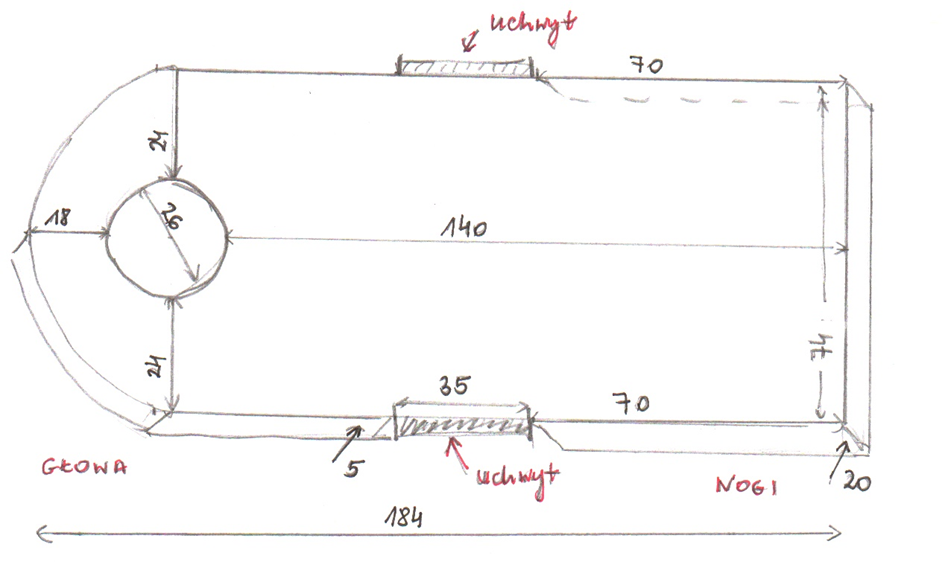 Obłożenie jednorazowe, niesterylne na stół mammotomiczny z miękkiej, oddychającej włókniny. Wymiary całkowite stołu mammotomicznego: długość 184 cm, szerokość 74 cm. Pozostałe wymiary jak na rysunku.Grubość materaca w części tylnej (nogi) – 20 cm (od uchwytu do uchwytu), w części przedniej ( głowa ) – 5 cm. W części przedniej otwór o śr. 26 cm , oddalony od brzegów materaca – boki po 24 cm, przód – 18 cm. Akceptowane są przycięte, niewykończone brzegi otworu oraz odcinki nad uchwytami.Pokrowiec w części tylnej i przedniej musi zachodzić pod spód materaca i być wykończony gumką, w celu zapobieżenia przesuwania się pokrowca na materacu i zmiany położenia otworu. Pakiet 26 1. Osprzęt medyczny sterylny do platformy elektrochirurgicznej VALLEYLAB.1.1. Elektroda typu Liga Sure Xtd do generatora Force Triad.50 szt. ;Elektroda wpinana z przewodem. Jednorazowa, sterylna, pakowana pojedynczo. Na każdym pojedynczym opakowaniu nadruk nr serii i daty ważności. Instrukcja stosowania w języku polskim. Okres ważności min.12 miesięcy od daty dostawy.1.2. Elektroda typu Liga Sure Max  do generatora Force Triad.650 szt. ;Elektroda z przewodem wpinana. Jednorazowa, sterylna, pakowana pojedynczo. Na każdym pojedynczym opakowaniu nadruk nr serii i daty ważności. Instrukcja stosowania w języku polskim. Okres ważności min.12 miesięcy od daty dostawy.1.3. Elektroda typu Liga Sure Curved Jaw do generatora Force Triad.300 szt. ;Elektroda wpinana z nożem oraz przewodem. Szczęki zakrzywione pod kątem 30 stopni, długość szczęk 25mm. Jednorazowa, sterylna, pakowana pojedynczo. Na każdym pojedynczym opakowaniu nadruk nr serii i daty ważności. Instrukcja stosowania w języku polskim.1.4.  Narzędzie laparoskopowe oraz do zabiegów klasycznych Liga Sure. 1.4.1. 450 szt. ;Narzędzie laparoskopowe o średnicy 5mm, długość trzonu 37cm, szczęki zakrzywione o długości 20mm, trzon obracany o 350 stopni. Jednorazowa, sterylna, pakowana pojedynczo. Na każdym opakowaniu nadruk nr serii i daty ważności. Opis w języku polskim. Okres ważności min. 12 miesięcy od daty dostawy.1.4.2. 180 szt. ;Narzędzie do zabiegów klasycznych o średnicy 5mm, długość trzonu 23cm, szczęki zakrzywione o długości 20mm, trzon obracany o 350 stopni. Jednorazowa, sterylna, pakowana pojedynczo. Na każdym opakowaniu nadruk nr serii i daty ważności. Opis w języku polskim. Okres ważności min. 12 miesięcy od daty dostawy.1.4.3. 30 szt. ;Narzędzie do zabiegów laparoskopowych o średnicy 5mm, długość trzonu 37cm, szczęki proste, tępo zakończone. Jednorazowa, sterylna, pakowana pojedynczo. Na każdym opakowaniu nadruk nr serii i daty ważności. Opis w języku polskim. Okres ważności min. 12 miesięcy od daty dostawy.1.4.4. 20 szt. ;Narzędzie do zabiegów laparoskopowych o średnicy 10mm, długość trzonu 37cm, szczęki proste, tępo zakończone. Jednorazowa, sterylna, pakowana pojedynczo. Na każdym opakowaniu nadruk nr serii i daty ważności. Opis w języku polskim. Okres ważności min. 12 miesięcy od daty dostawy.1.5. Przewód do laparoskopowych narzędzi monopolarnych.500 szt. ;Sterylny, jednorazowego użytku umożliwiający uzyskanie trzech trybów energii monopolarnej. Jednorazowy, sterylny, pakowana pojedynczo.  Na każdym opakowaniu nadruk nr serii i daty ważności. Opis w języku polskim. Okres ważności min. 12 miesięcy od daty dostawy.2. Elektroda wiązkowa do termoablacji.długość igły - 10cm/15cm/20cm- ekspozycja 2,5cm 50 szt.; Elektroda wiązkowa z wewnętrznym układem chłodzenia, kompatybilna z generatorem do termoablacji Cool-tip RF Valleylab. Skład: 1 elektroda, 1-2 płytki uziemiające, zestaw przewodów doprowadzających i odprowadzających. Zamawiający wymaga dostarczenia zaświadczenia od producenta o kompatybilności i bezpieczeństwie używania elektrod z aparatem w przypadku zaoferowania elektrod od innego producenta niż aparat.Sterylna, jednorazowego użytku, pakowana pojedynczo. Na każdym pojedynczym opakowaniu nadruk nr serii i daty ważności. Opis i nazwa w języku polskim. Okres ważności minimum 12 miesięcy od daty dostawy.3.Elektroda pojedyncza do termoablacji.długość igły – 10cm/15cm/20cm/25cm – ekspozycja 2cm /3cm.40 szt. ;Igła z wewnętrznym układem chłodzenia, kompatybilna z generatorem do termoablacji Cool-tip RF Valleylab. Zamawiający wymaga dostarczenia zaświadczenia od producenta o kompatybilności i bezpieczeństwie używania elektrod z aparatem w przypadku zaoferowania elektrod od innego producenta niż aparat.Sterylna, jednorazowego użytku, pakowana pojedynczo. Na każdym pojedynczym opakowaniu nadruk nr serii i daty ważności. Opis i nazwa w języku polskim. Okres ważności minimum 12 miesięcy od daty dostawy.4.Urządzenie typu TriVerse Force do generatora Force Triad.2.700 szt. ;Urządzenie z trzema przyciskami aktywacji energii monopolarnej i regulatorem suwakowym do zmiany mocy. Ostrze elektrody powleczone silikonem ze złączem sześciokątnym. Długość przewodu 4,6 m. Jednorazowe, sterylne, pakowane pojedynczo. Na każdym pojedynczym opakowaniu nadruk nr serii i daty ważności. Instrukcja stosowania w języku polskim. Okres ważności min. 12 miesięcy od daty dostawy.5.Trokary bezostrzowe i zestaw trokarów. 5.1.Trokar 5-11 mm300 szt. ;Jednorazowy trokar o średnicy 11mm. Ożebrowana kaniula długości ok. 100mm. Automatyczna i bezobsługowa uszczelka 5-11mm. Trokar z systemem bezpieczeństwa, z plastikowym ostrzem oraz ruchomą osłonką rozdzielającą tkanki. Ponadto winien posiadać 3-stopniowy zawór do insuflatora, umożliwiający desuflację bez odłączenia wężyka CO2. Całość wykonana z tworzywa. Jednorazowego użytku, pakowany pojedynczo. Na każdym opakowaniu nadruk nr serii i daty ważności oraz nazwa i opis w języku polskim. Okres ważności min. 12 miesięcy od daty dostawy.W celu potwierdzenia wymagań SIWZ, do oferty należy dołączyć 1 szt. próbki.5.2.Kaniula 5-11 mm300 szt. ;Jednorazowa, ożebrowana kaniula o długości ok. 100mm. Automatyczna i bezobsługowa uszczelka 5-11mm. Ponadto kaniula powinna posiadać 3-stopniowy zawór do insuflatora, umożliwiający desuflację bez odłączenia wężyka CO2. Całość wykonana z tworzywa. Jednorazowego użytku, pakowana pojedynczo. Kompatybilna z trokarem z pozycji 1.1. Na każdym opakowaniu nadruk nr serii i daty ważności oraz nazwa i opis w języku polskim. Okres ważności min. 12 miesięcy od daty dostawy.5.3.Trokar 5 mm 400 szt. ;Jednorazowy trokar o średnicy 5mm. Ożebrowana kaniula długości ok. 100mm. Trokar z systemem bezpieczeństwa, z plastikowym ostrzem oraz ruchomą osłonką rozdzielającą tkanki. Ponad to winien posiadać 3-stopniowy płynny zawór do insuflatora, umożliwiający insuflację/desuflację. Całość wykonana z tworzywa. Jednorazowego użytku, pakowany pojedynczo. Na każdym opakowaniu nadruk nr serii i daty ważności oraz nazwa i opis w języku polskim. Okres ważności min. 12 miesięcy od daty dostawy.5.4.Kaniula 5 mm 400 szt. ;Jednorazowa, ożebrowana kaniula o średnicy 5mm i długości ok. 100mm, kompatybilna z trokarem z pozycji 1.3. Ponad to powinna posiadać 3-stopniowy lub płynny zawór do insuflatora, umożliwiający insuflację/desuflację. Całość wykonana z tworzywa. Jednorazowego użytku, pakowana pojedynczo. Na każdym opakowaniu nadruk nr serii i daty ważności oraz nazwa i opis w języku polskim. Okres ważności min. 12 miesięcy od daty dostawy.5.5.Trokar 5-12 mm 60 szt. ;Jednorazowy trokar o średnicy 12mm. Ożebrowana kaniula długości ok. 100mm. Automatyczna i bezobsługowa uszczelka 5-12mm. Trokar z systemem bezpieczeństwa, z plastikowym ostrzem oraz ruchomą osłonką rozdzielającą tkanki. Ponadto winien posiadać 3-stopniowy zawór do insuflatora, umożliwiający desuflację bez odłączenia wężyka CO2. Całość wykonana z tworzywa. Jednorazowego użytku, pakowany pojedynczo. Na każdym opakowaniu nadruk nr serii i daty ważności oraz nazwa i opis w języku polskim. Okres ważności min. 12 miesięcy od daty dostawy.5.6.Zestaw jednorazowych trokarów:1.000szt. ;Jednorazowy zestaw tokarów składający się z 3 niżej wymienionych narzędzi:Jednorazowy trokar o średnicy 11mm. Ożebrowana kaniula długości ok. 100mm. Automatyczna i bezobsługowa uszczelka 5-11mm. Trokar z systemem bezpieczeństwa, z plastikowym ostrzem oraz ruchomą osłonką rozdzielającą tkanki. Ponadto winien posiadać 3-stopniowy zawór do insuflatora, umożliwiający desuflację bez odłączenia wężyka CO2. Całość wykonana z tworzywa. Jednorazowego użytku, pakowany pojedynczo. Na każdym opakowaniu nadruk nr serii i daty ważności oraz nazwa i opis w języku polskim. Okres ważności min. 12 miesięcy od daty dostawy.Jednorazowy trokar o średnicy 5mm. Ożebrowana kaniula długości ok. 100mm. Trokar z systemem bezpieczeństwa, z plastikowym ostrzem oraz ruchomą osłonką rozdzielającą tkanki. Ponad to winien posiadać 3-stopniowy lub płynny zawór do insuflatora, umożliwiający insuflację/desuflację. Całość wykonana z tworzywa. Jednorazowego użytku, pakowany pojedynczo. Na każdym opakowaniu nadruk nr serii i daty ważności oraz nazwa i opis w języku polskim. Okres ważności min. 12 miesięcy od daty dostawy.Jednorazowa, ożebrowana kaniula o średnicy 5mm i długości ok. 100mm, kompatybilna z trokarem z pozycji 2. Całość wykonana z tworzywa. Ponad to winna posiadać 3-stopniowy lub płynny zawór do insuflatora, umożliwiający insuflację/desuflację. Jednorazowego użytku, pakowany pojedynczo. Na każdym opakowaniu nadruk nr serii i daty ważności oraz nazwa i opis w języku polskim.Każda pozycja pakowana oddzielnie w sterylne opakowanie, całość w jednym opakowaniu zbiorczym. Wszystkie trokary muszą być kompatybilne i jednego producenta.Pakiet  27 Jednorazowe, sterylne zestawy siatek do zabiegów ginekologicznych.1. System do korekcji zaburzeń statyki narządu rodnego i leczenia nietrzymania moczu.1.1. 100 szt. Skład zestawu:-taśma wykonana z polipropylen/monofilament, wielkość porów 100 mikronów, szerokość 1,1 cm, długość  45 cm, umieszczona w plastikowej osłonce,-laserowo cięte siatki,-2 jednorazowe igły ze stali chirurgicznej, profilowane do przejścia przez otwory zasłonowe metodą „inside-out”, z plastikową osłonką, połączone na stałe z taśmą.Zestaw sterylny, jednorazowy. Na każdym zestawie nadruk nr serii i daty ważności. Nazwa i opis w języku polskim. Okres ważności min. 12 miesięcy od daty dostawy.1.2.20 szt. ;Skład zestawu:Metoda zakładania „inside-outside”Parametry taśmy- polipropylen / monofilament  o wymiarach 1,1-x12 cm ciętej laserowo, nici pozycjonujące-wielkość porów powyżej 1200μm-taśma i nici umieszczona w plastikowej osłonce Jednorazowa  prowadnica ze stali nierdzewnej z rączką profilowaną do przejścia przez otwory zasłonione  metodą „inside-out” umieszczone w plastikowej ostro zakończonej osłonką, połączone na stałe z nićmi pozycjonującymi. Atraumatyczna prowadnica do prowadzenia właściwej prowadnicy.   Zestaw sterylny, jednorazowy. Na każdym zestawie nadruk nr serii i daty ważności. Nazwa i opis w języku polskim. Okres ważności min. 12 miesięcy od daty dostawy.2. Jednorodna niewchłanialna siatka do operacji ginekologicznych.2.1.Rozmiar: 25x25cm 20 szt. ;Rozmiar: 10x15cm 20 szt. ;Siatka monofilamentowa wykonana z polipropylenu.Powierzchnia porów 66%, grubość 0,42mm, gramatura 42g/m2.Siatka sterylna, jednorazowego użytku. Na każdym opakowaniu nadruk nr serii i daty ważności. Nazwa i opis w języku polskim. Okres ważności min. 12 miesięcy od daty dostawy.2.2. Siatka do zabiegów sakrokolposuspensji.Rozmiar: 27 x 5cm  50 szt. ;Wykonana z polipropylenu przepleciona monokrylem. Częściowo wchłaniana w kształcie Y. Powierzchnia porów 68,3% przed wchłonięciem monokrylu, 72,3% po jego wchłonięciu; grubość 0,42 mm; gramatura 57g/m2 przed wchłonięciem monokrylu, 28g/m2 po jego wchłonięciu. Czas wchłaniania monokrylu 84 dni.Sterylna, jednorazowego użytku. Na każdym opakowaniu nadruk nr serii i daty ważności. Nazwa i opis w języku polskim. Okres ważności min. 12 miesięcy od daty dostawy.Pakiet  28 1.Worek do moczu z portem15.000 szt. ;Worek do moczu z portem igłowym i bezigłowym do pobierania próbek moczu, bezlateksowy. Dren satynowy, miękki o długości  120-125 cm, zakończony schodkowo. Zacisk umiejscowiony na drenie. System zamknięty, długoterminowy, minimum 7-dniowy z zawartą informacją na opakowaniu pojedynczym, z miejscem opisu na worku. Biała tylna ściana, podwójny zgrzew oraz dwa rodzaje wzmocnionych otworów na wieszak. Na dole worka otwór umożliwiający przymocowanie worka do nogi pacjenta. Worek wykonany z wysokiej jakości medycznego PCV.  Zawór spustowy typu cross valve lub równoważny. Pojemność worka 2000 ml, skalowany 0 ml do 100 ml co 25 ml, od 100 ml do 2000 ml co 100 ml. Zastawka antyzwrotna. Sterylny, jednorazowy. Na każdym zestawie nadruk nr serii i daty ważności. Nazwa i opis w języku polskim. Okres ważności min. 12 miesięcy od daty dostawy.Zamawiający wymaga dołączenia do oferty 10 szt. w celu potwierdzenia wymaganych parametrów.Pakiet  29 1.Cewnik do odsysania  w systemie zamkniętymCh 14	200 szt.;Ch 16	200 szt. ;Cewniki do odsysania w systemie zamkniętym do użytku na 72 godziny bez wymiany cewnika do rurek intubacyjnych i tracheostomijnych, z 12 fiolkami 15ml soli fizjologicznej (końcówka fiolki kompatybilna z portem cewnika do płukania). Posiadające podwójnie obrotowy łącznik od strony pacjenta i obwodu oddechowego z samodomykającą się zastawką komory płuczącej odseparowująca samoistnie cewnik od pacjenta, może posiadać port MDI. Cewniki zgodne z definicją punkt 3.3 Normy PN EN ISO 8836:2014, ponad to zestaw może dodatkowo zawierać inne elementy nie wymienione w definicji podstawowej w/w normy. Zestaw sterylny, jednorazowy. Na każdym zestawie nadruk nr serii i daty ważności. Nazwa i opis w języku polskim. Okres ważności min. 12 miesięcy od daty dostawy.2.Łączniki do cewników do odsysania w systemie zamknietym400 szt. ;Łączniki - rozdzielacz Y do drenów (Y w jednej płaszczyźnie) + łącznik prosty z bezkontaktową samoistnie zamykającą się zastawką kontroli ssania. Łączniki do drenów niesterylne pakowane razem ze sobą (łącznik Y z łącznikiem prostym z kontrolą ssania). Pakiet 30 1. Ochraniacze na buty.5.000 para x 2,50 = 12.500,-Wiązane ochraniacze na buty powyżej kostki, wykonane z trójwarstwowej włókniny polipropylenowej o podwyższonej wytrzymałości na zrywanie mechaniczne. Rozmiar uniwersalny. Sterylne, jednorazowego użytku, pakowane parami. Na każdym opakowaniu nadruk numeru serii i daty ważności. Okres ważności min. 12 miesięcy od daty dostawy.Pakiet 31 1. Igła do bezpiecznego pobierania i rozpuszczania leków.3.600 op. Rozmiar : 18G - 1,2mm x 30mm(1 opakowanie = 100 szt.)Igła o specjalnej konstrukcji i szlifie ołówkowym z otworem bocznym, przeznaczona do pobierania leków m.in. z fiolek z gumowym korkiem. Wykonana z najwyższej jakości stali nierdzewnej, zgodnie z normą PN-EN-ISO 7864. Boczny otwór o specjalnym szlifie, umieszczony na szczycie igły, umożliwiający swobodne rozpuszczanie leków z jednoczesnym ograniczeniem pienienia się leku, poprzez kierowanie płyny bezpośrednio na ścianki fiolki. Bezwzględnie wymaga się, aby igła przy wyciąganiu z ampułki/fiolki nie powodowała wykrawania, wykruszana ani zahaczania korka. Sterylne, jednorazowego użytku, bez lateksu, PVC oraz ftalanów; pakowane pojedynczo po 100 szt.; w opakowanie foliowo-papierowe typu blister pack. Na każdym opakowaniu nadruk nr serii i daty ważności.Opis w języku polskim. Okres ważności minimum 12 miesięcy od daty dostawy. W celu potwierdzenia w/w parametrów Zamawiający wymaga dołączenia do oferty 1op.(100 szt.)Pakiet 321.Rurka tracheostomijna zbrojona z ruchomym szyldem50 szt. Rurka z ruchomym szyldem, wykonana z termoplastycznego PVC, silikonowana, wzmocniona drutem ze stali kwasoodpornej oraz ze znacznikiem głębokości wprowadzenia. Balonik kontrolny znakowany rozmiarem rurki. Rurka dostępna w opcji z mankietem niskociśnieniowym i bez. Skrzydełka szyldu, miękkie, gładki i przezroczyste. W zestawie prowadnica do rurki oraz 2 tasiemki mocujące. Rurka bez lateksu oraz ftalanów. Rozmiary 5,0-9,0 (dostępność co 1 rozmiar) w zależności od potrzeb Zamawiającego. Rurka sterylna, jednorazowego użytku, pakowana pojedynczo. Na każdym opakowaniu nadruk numeru serii i daty ważności. Okres ważności min. 12 miesięcy od daty dostawy.2.Rurka tracheostomija z odsysaniem znad mankietu30 szt. Rurka do długotrwałej wentylacji z ruchomym szyldem, wykonana z termoplastycznego PVC ze znacznikiem głębokości wprowadzenia linią RTG na całej jej długości. Balonik kontrolny znakowany rozmiarem rurki. Rurka z mankietem niskociśnieniowym, wysokoobjętościowym. Kanał do odsysania wydzieliny znad mankietu wbudowany w ścianę rurki, ponad to dren odsysający winien być zakończony łącznikiem uniwersalnym. Skrzydełka szyldu, miękkie, gładki i przezroczyste. W zestawie prowadnica do rurki oraz 2 tasiemki mocujące. Rurka bez lateksu oraz ftalanów. Rozmiary 5,0-9,0 (dostępność co 1 rozmiar) w zależności od potrzeb Zamawiającego. Rurka sterylna, jednorazowego użytku, pakowana pojedynczo. Na każdym opakowaniu nadruk numeru serii i daty ważności. Okres ważności min. 12 miesięcy od daty dostawy. 3.Rurka tracheostomijna KAN bez mankietu fenestracyjna - zestaw100szt. Skład zestawu:- rurka tracheostomijna KAN bez mankietu fenestracyjna- 2 prowadnice z oliwką- 2 kaniule wewnętrzne z kołnierzem, z otworami fenestracyjnymi- miękka opaska mocująca- nasadka foniacyjnaRurka fenestracyjna wykonana z termoplastycznego PVC, kaniule wewnętrzne idealnie dopasowane do rurki, miękki szyld z zaczepem przegubowym, złącza bagnetowe, dostępność w rozmiarach 5,0-9,0 (dostępność co 1 rozmiar znakowane kolorami), w zależności od potrzeb Zamawiającego, długość rurek zależna od rozmiaru, dla 5,0-62mm, 6,0-70mm, 7,0-72mm, 8,0-80mm, 9,0-82mm, możliwość mycia i dezynfekcji zarówno rurek jak i kaniul. Zestaw sterylny, jednorazowego użytku, bez lateksu i ftalanów. Na każdym opakowaniu nadruk numeru serii i daty ważności. Okres ważności min. 12 miesięcy od daty dostawy. 4.Rurka tracheostomijna KAN krótka bez mankietu fenestracyjna - zestaw100szt. Skład zestawu:- rurka tracheostomijna KAN krótka bez mankietu fenestracyjna- 2 prowadnice z oliwką- 2 kaniule wewnętrzne z kołnierzem, z otworami fenestracyjnymi- miękka opaska mocująca- nasadka foniacyjnaKrótka rurka fenestracyjna wykonana z termoplastycznego PVC, służąca do podtrzymywania otworu stomijnego, kaniule wewnętrzne idealnie dopasowane do rurki, miękki szyld z zaczepem przegubowym, złącza bagnetowe, dostępność w rozmiarach 5,0-9,0 (dostępność co 1 rozmiar znakowane kolorami), w zależności od potrzeb Zamawiającego, długość rurek zależna od rozmiaru, dla 5,0-45mm, 6,0-47mm, 7,0-49mm, 8,0-51mm, 9,0-53mm, możliwość mycia i dezynfekcji zarówno rurek jak i kaniul. Zestaw sterylny, jednorazowego użytku, bez lateksu i ftalanów. Na każdym opakowaniu nadruk numeru serii i daty ważności. Okres ważności min. 12 miesięcy od daty dostawy. 5.Szpatułki do czyszczenia kanału stomy-małe 300 szt. -duże 300 szt.Mikrobiologicznie czyste, jednorazowego użytku. Na każdym opakowaniu nadruk numeru serii i daty ważności. Okres ważności min. 12 miesięcy od daty dostawy.Pakiet 33 1. Schodkowy łącznik drenów. 200 szt. Łącznik drenów, schodkowy, do drenów o średnicy wewnętrznej od 4,8 do 14,3 mm. Sterylne, jednorazowego użytku, pakowane pojedynczo. Na każdym opakowaniu nadruk numeru serii i daty ważności. Nazwa i opis stosowania w języku polskim. Okres ważności min.12 miesięcy od daty dostawy Zamawiający wymaga 2 szt. próbki w celu przetestowania zgodności z opisem.2. Liczniki magnetyczne igiełna 10 igieł -  1.500 szt. na 20 igieł - 3.000 szt. Pudełko na zużyte igły o pojemności 10 i 20 igieł. Zamknięcie z zabezpieczeniem przed przypadkowym otwarciem. Przykrywka zawierająca listwę piankową, podłoże magnetyczne. Możliwość rozłączenia w celu osobnego stosowania przykrywek. System bezdotykowego zdejmowania ostrzy skalpela. Przyklejane do podłoża. Sterylne, jednorazowego użytku, pakowane pojedynczo. Na każdym opakowaniu nadruk nr serii i daty ważności. Opis w języku polskim.Okres ważności min. 12 miesięcy od daty dostawy.3.  Marker chirurgiczny 2.500 szt.Marker do oznaczania linii cięcia na ciele pacjenta. Końcówka zwykła, kolor fioletowy, odporny na zmywanie. Sterylne, jednorazowego użytku. Pakowane pojedynczo. Na każdym opakowaniu nadruk nr serii i daty ważności. Opis w języku polskim. Okres ważności min. 12 miesięcy od daty dostawy.4. Dren do respiratora.dł.40-45 cm - 2.000 szt. ;dł.80-90 cm - 8.000 szt. ;Rura aerozolowa karbowana do inhalatora OmegaVario, wykonana z PCV. Szczelnie dopasowane złącze elastyczne 22mm. Sterylna, pakowana pojedynczo. Na każdym opakowaniu nadruk numeru serii i daty ważności. Instrukcja obsługi w języku polskim. Okres ważności min. 12 miesięcy od daty dostawy.5. Cewnik do podwieszania naczyń krwionośnych.Czerwone -	   100 szt. ;Niebieskie - 	   100 szt. ;Cewnik MAXI przeznaczony do izolacji i podwiązywania naczyń krwionośnych, wykonany z kurczliwej taśmy silikonowej (niepowlekanej), bezlateksowe, widoczne w RTG, znakowane kolorami.Sterylny, jednorazowego użytku. Na każdym pojedynczym opakowaniu nadruk nr serii i daty ważności. Instrukcja stosowania w języku polskim. Okres ważności min. 12 miesięcy od daty dostawy.6. Czyściki do czyszczenia końcówek do koagulacji.6.000 szt. ;Podkładka przylepna o rozmiarze 5 cm x 5 cm (+1cm). Sterylne, jednorazowe, pakowane pojedynczo w folię-papier. Na każdym opakowaniu nadruk nr serii i daty ważności. Opis w języku polskim. Okres ważności 12 miesięcy od daty dostawy. Zamawiający wymaga dołączenia 5 szt. próbek7. Pasek do mocowania rurek tracheostomijnych500 szt. ;Dwuczęściowy pasek do mocowania rurek tracheostomijnych, sterylny, jednorazowego użytku, pakowany pojedynczo. Na każdym opakowaniu nadruk nr serii i daty ważności. Opis w języku polskim. Okres ważności 12 miesięcy od daty dostawy. Zamawiający wymaga dołączenia do oferty 2 szt. próbek.8.Cewnik silikonowy Foley`a 400 szt. ;Cewnik dwuczęściowy w rozmiarach 16, 18 i 20Fr, w całości wykonany z silikonu, z balonem pojemności 5-10ml, długości 40 cm (±3cm). Końcówka zwykła typu Nelaton. Sterylny, jednorazowego użytku, pakowany pojedynczo. Na każdym opakowaniu nadruk nr serii i daty ważności. Opis w języku polskim. Okres ważności 12 miesięcy od daty dostawy. Zamawiający zastrzega sobie prawo wezwania Wykonawcy do dostarczenie próbek na każdy asortyment oferowany przez Wykonawcę,  niezależnie od wykazu wymienionych w niniejszym załączniku „Opisie przedmiotu zamówienia”.   Zamawiający zastrzega,  że szacunek ilościowy przedmiotu zamówienia został określony wyłącznie w celu oszacowania łącznej ceny za realizację zamówienia w całym  okresie objętym  umową. Zamawiający zastrzega, iż  liczba zamawianego asortymentu objętego przedmiotem zamówienia  uzależniona jest od bieżących potrzeb, jednak łączna wartość umowy nie może przekroczyć kwoty, jaką Wykonawca zaoferuje za realizację całości zamówienia w ofercie.